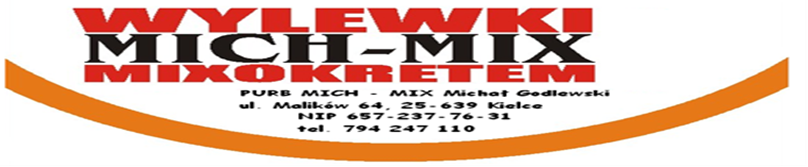    MATERIAŁY: Cement ( worek 25 kg ) - …………………………………………………Piasek (gruboziarnisty,płukany, siany ) - ……………………Folia budowlana 0,2 - ……………………………………………………….Dylatacja ( wysokość 10 cm ) - ………………………………………Włókno polipropylenowe - ………………………………………………Siatka - ………………………………………………………………………………Plastyfikator do ogrzewania podłogowego - ………………Styropian:
- 2 cm - ……………………………………………………………………………
- 3 cm - ……………………………………………………………………………
- 4 cm - ……………………………………………………………………………
- 5 cm - ……………………………………………………………………………Wszelkie pytania proszę kierować pod   nr tel.  794 247 110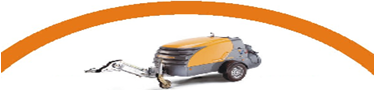 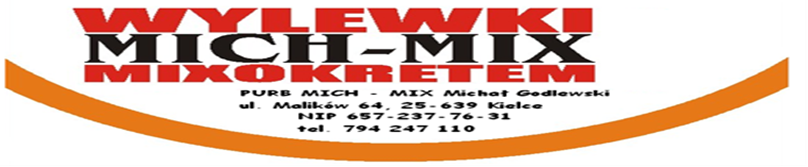    MATERIAŁY: Cement ( worek 25 kg ) - …………………………………………………Piasek (gruboziarnisty,płukany, siany ) - ……………………Folia budowlana 0,2 - ……………………………………………………….Dylatacja ( wysokość 10 cm ) - ………………………………………Włókno polipropylenowe - ………………………………………………Siatka - ………………………………………………………………………………Plastyfikator do ogrzewania podłogowego - ………………Styropian:
- 2 cm - ……………………………………………………………………………
- 3 cm - ……………………………………………………………………………
- 4 cm - ……………………………………………………………………………
- 5 cm - ……………………………………………………………………………Wszelkie pytania proszę kierować pod 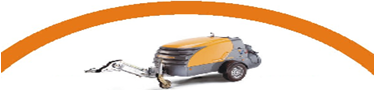   nr tel.  794 247 110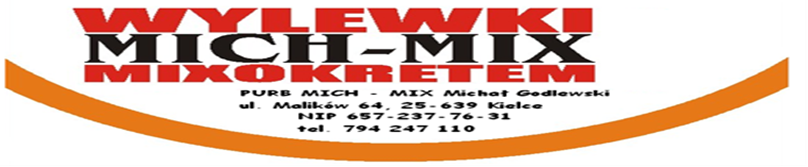    MATERIAŁY: Cement ( worek 25 kg ) - …………………………………………………Piasek (gruboziarnisty,płukany, siany ) - ……………………Folia budowlana 0,2 - ……………………………………………………….Dylatacja ( wysokość 10 cm ) - ………………………………………Włókno polipropylenowe - ………………………………………………Siatka - ………………………………………………………………………………Plastyfikator do ogrzewania podłogowego - ………………Styropian:
- 2 cm - ……………………………………………………………………………
- 3 cm - ……………………………………………………………………………
- 4 cm - ……………………………………………………………………………
- 5 cm - ……………………………………………………………………………Wszelkie pytania proszę kierować pod   nr tel.  794 247 110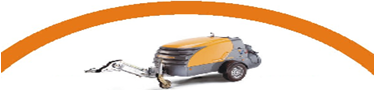 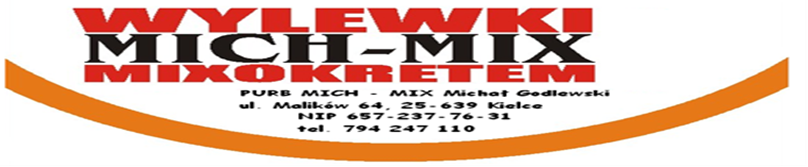    MATERIAŁY: Cement ( worek 25 kg ) - …………………………………………………Piasek (gruboziarnisty,płukany, siany ) - ……………………Folia budowlana 0,2 - ……………………………………………………….Dylatacja ( wysokość 10 cm ) - ………………………………………Włókno polipropylenowe - ………………………………………………Siatka - ………………………………………………………………………………Plastyfikator do ogrzewania podłogowego - ………………Styropian:
- 2 cm - ……………………………………………………………………………
- 3 cm - ……………………………………………………………………………
- 4 cm - ……………………………………………………………………………
- 5 cm - ……………………………………………………………………………Wszelkie pytania proszę kierować pod   nr tel.  794 247 110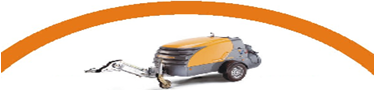 